Мастер-класс для детей средней  группы и их родителей «Новогодние фантазии»Составила: воспитатель  МБДОУ д/с № 14 Цыгвинцева  Л. РЦель: Привлекать родителей к совместному творчеству с детьми, создать предновогоднее настроение в процессе изготовления игрушек.Задачи:• Развивать творческие способности, фантазию детей и взрослых;• Способность воспитанию взаимопонимания, доброжелательного отношения, сплочения детей и родителей.• Формировать потребность в приобретении новых знаний;• Создать благоприятную атмосферу для неформального общения детей и родителей, увлеченных общим делом;• Развивать эстетический вкус, сенсорный опыт.Материалы и оборудование: образцы новогодних игрушек, выполненные воспитателем, заготовки «открытки елочки», и «Деда Мороза» круги из цветного картона, ножницы, шаблон круга, карандаш, ватные диски, цветные пайетки, снежинки из фигурного дырокола, клей, тесьма из органзы, маленькая искусственная елочка.Назначение: Новогодняя игрушка может быть использована как украшение для ели, в качестве подарка на праздник Новый год.Ход:Воспитатель -Здравствуйте, уважаемые родители! Спасибо, что нашли время и пришли сегодня к нам в творческую мастерскую.Что такое творческая мастерская? -это возможность творить, делать настоящую вещь своими руками.-это уникальная возможность погрузиться в атмосферу совместного вдохновения, красоты и радости.      Новый год – удивительный, сказочный, волшебный праздник. Он объединяет всех людей.На Новый год принято дарить подарки.     Подарки, сделанные своими руками, обладают особой ценностью - они дарят праздник не только тому, кто их получает, но и тому, кто их создает.       Самый простой подарок, который может сделать ребенок, - это новогодняя открытка. Сегодня мы хотим поделиться с вами идеями новогодних открыток иподелок сделанных своими руками.
      Новогодняя елка - непременный атрибут праздника. Поэтому открытки с ее изображением будут особенно уместными. Кроме того, такие открытки могут быть очень простыми в изготовлении. Новогоднюю аппликацию елочка можно выполнить из однотонных или разноцветных полос бумаги. Изготовление этой новогодней поделки своими руками под силу даже маленькому ребенку.
Воспитатель:Ребята! Отгадайте загадку:Кто приходит в каждый дом 
В Новый год с большим мешком? 
Шуба, шапка, красный нос, 
Это Дедушка ... (Мороз)
Воспитатель: Правильно!
Добрый Дедушка Мороз 
Бородою весь оброс. 
Он спешит сегодня слишком 
Вместе с внучкою к детишкам. 
С неба падает снежок, 
А у дедушки - мешок. 
В нём он каждому из нас 
По подарочку припас.
Воспитатель: Дед Мороз, Какой он?
(Ответы детей.)
Воспитатель: Сегодня мы с вами будем изготавливать портрет Деда Мороза. -Берем картон красногоцвета и приклеиваем на него полукруг бежевого цвета.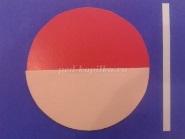 -Затем берем белую полоску шириной 1 см. и приклеиваем по диаметру шапочки.(на месте стыка круга и полукруга)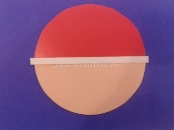 -Берем ватные диски и поочередно наклеиваем бороду Деда Мороза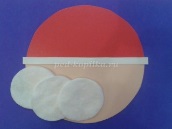 -Наклеиваем глаза, нос, помпон.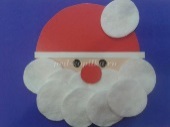 -Наш Дед Мороз готов.Воспитатель -Ребята, я предлагаю игрушки Деда мороза повесить на нашу елочкуи спеть песенку «Маленькая елочка».К детям ёлочка пришла,Снег на ветках принесла.Нужно ёлочку согретьПлатье новое одеть.
Ярко звёздочки блестят, Ярко лампочки горят, 
Бусы разные висят - 
Замечательный наряд!Слайд 11               Воспитатель: Ребята вы хотели  бы нарядить наши елочки?-Берем заранее приготовленный шаблон ели, вырезанный из белой бумаги.-Переводим его на двухстороннюю зеленую бумагу.  Вырезаем ель. -С помощью линейки начинаем сгибать. Сначала правую сторону, потом левую.-Далее дети украшают елочку- открытку с помощью конфетти, голографическая самоклеющаяся бумага, паетки и т.д.-Теперь разгибаем елочку и пишем своё поздравление.-Сгибаем ель обратно.
      Вот наша необычная открытка и готова.Она не только послужит интересным поздравлением, но и украсит любой интерьер и везде будет оригинально и празднично смотреться. С Новым годом!Воспитатель: Ребята, вам понравилось делать игрушки? А что вам особенно понравилось?(Ответы детей)Воспитатель: Уважаемые родители, я предлагаю Вам вместе с детьми проявить свою фантазию, окунуться в новогоднее волшебство и украсить елочку дома игрушками, сделанными совместно с детьми - это даст малышу возможность самому сделать праздник, получить радость не только от процесса творчества, но и от ощущения сопричастности, ожидания и предвкушения. В заключении хочу подарить вам буклет «Новогодние фантазии» с оригинальными поделками и открытками.С наступающим Вас, новым годом!